Name:_________________________________  Date:___________  Group:_______Bacteria PowerpointBacteria – Introduction How old are bacteria fossils?_____________________________________________________Bacteria are single-celled organisms or………..?_____________________________________Many can make their own food.  What are they called?________________________________Two Kingdoms of Bacteria What are the 2 bacteria Kingdoms?             1.__________________________________      2._________________________________What are the 3 basic shapes of bacteria?1.___________________________________________________________________________2.___________________________________________________________________________3.___________________________________________________________________________Bacteria How do bacteria make their own food?____________________________________________How do Bacteria reproduce? _________________________________________________________________________________________________________________________________8 Major Structures of BacteriaCapsule:_______________________________________________________________________________________________________________________________________________Cell wall:______________________________________________________________________________________________________________________________________________Cell membrane:_________________________________________________________________________________________________________________________________________Ribosomes :__________________________________________________________________________________________________________________________________________________________DNA:_______________________________________________________________________________________________________________________________________________________________ Flagella:_____________________________________________________________________________________________________________________________________________________________Pili or Cilia:________________________________________________________________________Cytoplasm:_________________________________________________________________________________________________________________________________________________________Why are bacteria Prokaryotes?__________________________________________________________________________________________________________________________________________________________________* What is the function of the Ribosomes?___________________________________________________________________________________________________________________________________________________________________________________________________________________Anton van Leeuwenhoek What is so special about Anton van Leeuwenhoek ?_____________________________________________________________________________________________________________________________Joseph Lister Joseph Lister hypothesized that:_________________________________________________________    ___________________________________________________________________________________Louis Pasteur French scientist who showed that:_______________________________________________________     __________________________________________________________________________________   He also showed that killing the microorganisms could:______________________________________      __________________________________________________________________________________  What is pasteurization?_________________________________________________________________________________________________________________________________________________ Robert Koch           *   What did he prove?_______________________________________________________________________________________________________________________________________________________*  He is known as?_____________________________________________________________________Pathogenic Bacteria What do these bacteria cause? _________________________________________________________  How are they treated?________________________________________________________________ Some produce poisonous substance called?_______________________________________________This bacteria cause illnesses such as strep throat, scarlet fever, and pneumonia. What is it?      __________________________________________________________________________________  What is the name of the bacteria that causes anthrax?_______________________________________Staphylococcus aureus Is it harmful or pathogenic?_____________________________________________________ What is MRSA:_______________________________________________________________     ___________________________________________________________________________  Why is MRSA so serious?______________________________________________________      ___________________________________________________________________________A large, mature phagocyte or white blood cell that can ingest and destroy pathogens, foreign     particles, and cancerous or diseased cells is called?_____________________________________Macrophage means?__________________________________________________________Non-Pathogenic BacteriaWhy are they called non-pathogenic?____________________________________________________________________________________________________________________Which 3 things are they helpful in?1.________________________________________________________________________2.________________________________________________________________________3.________________________________________________________________________Review Questions1. Which scientist is called “The Father of Modern Bacteriology”?_______________________           2. What is a “Pathogenic bacteria”?_____________________________________________3. What does MRSA stand for?_______________________________________________     _____________________________________________________________________            4. What is the French scientist Louis Pasteur known for?_____________________________     _______________________________________________________________________5.  What is a “macrophage”?______________________________________________________________________________________________________________________________6. What are the 3 common shapes of bacteria?__________________________________________________________________________________________________________________7. Why are bacteria prokaryotes?______________________________________________________________________________________________________________________________________________________________________________________________________           8. What are the size ranges for bacteria?___________________________________________           9.  What is the difference between autotrophs  and heterotrophs                 * _____________________________________________ Example:_______________                 *_____________________________________________  Example:_______________           10. How do autotrophic bacteria make their food?__________________________________           11. True or False    Most bacteria are pathogenic or disease causing?____________________                _____________________________________________________________________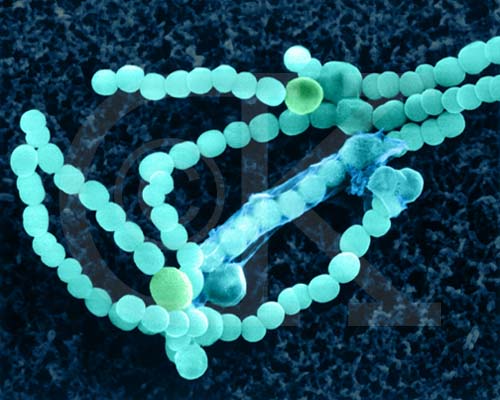 